BIIDAABAN HEALING LODGE ANNUAL WELLNESS CONFERENCE 2020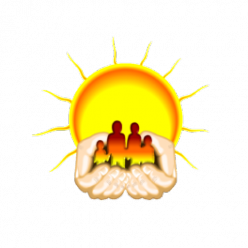 Healing the Spirit: Addressing Inter-generational TraumaSEPTEMBER 23, 24, 25, 2020VICTORIA INN HOTEL AND CONVENTION CENTRETHUNDER BAY, ONTARIOREGISTRANT INFORMATIONREGISTRATION FEES: $350.00 per delegate. Group Rate for delegates from the SAME Organization: One free registration for every three paid delegates.All cheques for registration fees must be made payable to: Biidaaban Healing Lodge and MUST be mailed FOR processing to:Angela Desmoulin, Biidaaban Healing Lodge, P.O Box 219, Via: Heron Bay, Ontario P0T 2R0** A $50.00 Administration Fee will apply to all refunds prior to August 15th, 2020. No refunds will be given after August 31st, 2020. *Workshop Information: Workshop Registration is based on first paid basis. Additional cost for some workshops applies (The following workshops will be filled based on a first come basis to paid delegates, you will be contacted for additional payment if your workshop placement costs extra. *Do not send cheque amount of the workshop until requested*):Drum Making: $100.00 per delegatePLEASE INDICATE WHICH WORKSHOPS YOU WISH TO ATTEND IN SEQUENCE OF MOST DESIRED (1) to LEAST DESIRED (5). REGISTRATION FEE INCLUDES DAILY LUNCH – PLEASE FAX ALL COMPLETED REGISTRATION FORMS TO RICHELLE KELLY (CONFERENCE COORDINATOR/COMMUNITY OUTREACH WORKER) AT BIDDAABAN HEALING LODGE:Fax: 1-(807)-229-0308AN EMAIL OF WORKSHOP CONFIRMATION AND AGENDA FOR THE CONFERENCE WILL BE EMAILED TO ALL APPLICANTS CLOSER TO THE DATE OF THE CONFERENCE.Any Questions or Concerns Regarding the Conference or Additional Information Contact the Following:Richelle KellyConference Coordinator/Community Outreach WorkerBiidaaban Healing LodgePhone: (807)-229-3592 EXT 658 Toll Free: (888)-432-7102Email: rkelly@biidaaban.com VICTORIA INN HOTEL AND CONVENTION CENTRE555 ARTHUR STREET W.THUNDER BAY, ONTARIOFor Reservations call toll free at 1-800-387-3311Conference Group Code: 165117Room Block will only be held until August 22th, 2020DATE (mm/dd/yy):DATE (mm/dd/yy):DATE (mm/dd/yy):NAMELast:First:CURRENT ADDRESSCURRENT ADDRESSCURRENT ADDRESSCity:Province:Postal Code:Phone:Ext.:Email:DEMOGRAPHICSDEMOGRAPHICSDEMOGRAPHICSPosition:Organization Name:Address:City:Province:Postal Code:CHEQUE #:AMOUNT $:RECEIPT #:Level of Desire (1 – 5)WORKSHOPLevel of Desire (1 – 5) WORKSHOPSafeTALK: Debbie Sault Maximum 20 ParticipantsDrum Making (Full Day Workshop) Mitch Gagne Maximum 30 ParticipantsBirch Bark Basket Makings: John Belanger Maximum 20 ParticipantsHow My Trauma Becomes Your Trauma Neil BurrowsThe Truth in HealingJules Alvarado Consequences of NeglectDr. Christopher MushquashCultural Foundations to Wellness Dr. Christopher MushquashFrom Rejection to Connection to Direction: Jules AlvaradoReconciliation in my Own Heart: Marilyn JensenTransforming the Self in Self-determination by Reclaiming Ceremony: Marilyn JensenMissing and Murdered Indigenous Women: Honouring Our Sisters: Raven CourcheneHow Inter-generational Trauma Informs Our Understanding of Power: Neil Burrows